Mutirão Nacional de Ação Comunitária moverá escoteiros e sociedade em todo o paísNo dia 15 de novembro Escoteiros de todo o país participarão de uma ação nacional em prol da comunidade em que estão inseridos. Movidos pelo senso de urgência e auxílio, praticados e guiados pela Lei Escoteira, os Escoteiros do Brasil promovem o 20° Mutirão Nacional de Ação Comunitária – MutCom, evento voltado à integrar de forma colaborativa os integrantes do Movimento Escoteiro com a sociedade. Crianças, adolescentes e jovens escoteiros terão a oportunidade de exercer a cidadania por meio do servir.Em 2018, o evento tem como tema “Escotismo: Educação para a Vida”, mesmo mote que norteia as ações dos Escoteiros do Brasil no ano. O Mutirão é um convite aos grupos escoteiros para a consciência comunitária, e para a descoberta de novos olhares e perspectivas. O objetivo maior é a formação de cidadãos conscientes, e de indivíduos que possam atuar construtivamente na sociedade.Embora o 20° Mutirão Nacional de Ação Comunitária tenha uma cartilha com sugestão de atividades, cada grupo pode organizar a programação conforme o contexto em que está inserido, podendo convidar a comunidade para participar das ações. As sugestões envolvem questões de autoestima, resiliência, socialização e amizade, cooperação e empatia, combate ao bullying, conscientização ambiental, entre outras.Outra novidade para 2018 é a parceria com o Instituto Limpa Brasil, uma organização que promove conscientização sobre o descarte irregular de lixo urbano, e organiza ações integrando o poder público, a iniciativa privada e a sociedade civil. O instituto também é um dos organizadores do Dia Mundial de Limpeza – World Cleanup Day 2018, que também contará como atividade do MutCom. Neste ano, os Escoteiros do Brasil ajudarão a mapear locais de despejo de lixo nas cidades brasileiras, colaborando com a limpeza do meio ambiente.Para conhecer mais sobre o 20° Mutirão Nacional de Ação Comunitária, acesse a página do MutCom: www.escoteiros.org.br/mutcomO EscotismoFundado em 1907, na Inglaterra, por Robert Baden-Powell, é um movimento educacional de jovens que conta com a colaboração de adultos, valoriza a participação de todas as origens sociais, raças e credos e se configura como a maior organização mundial de voluntariado em prol da educação, com 50 milhões de integrantes. Sua principal característica é se tratar de um movimento que envolve as famílias em seu dia a dia. Por meio de atividades variadas e atraentes, incentiva os jovens a assumirem seu próprio desenvolvimento e a se envolver com a comunidade, formando verdadeiros líderes. O Movimento Escoteiro acredita que, por meio da proatividade e da preocupação com o próximo e com o meio ambiente, é possível formar jovens empenhados em construir um mundo melhor, mais justo e mais fraterno.Escoteiros do BrasilCriada em 1924 como uma associação sem fins lucrativos que desenvolve trabalhos de educação continuada de crianças, adolescentes e jovens, valorizando o equilíbrio ambiental e o desenvolvimento social na formação de cidadãos conscientes e atuantes. Conta com mais de 100 mil registrados em todo o país, dos quais 25 mil são voluntários adultos. É reconhecida como de utilidade pública por meio do Decreto Federal nº 3.297/17 e como instituição de educação extraescolar pela Lei nº. 8.828/46. Para se juntar como jovem é preciso ter entre 6,5 e 21 anos. Essa faixa etária compreende quatro ramos distintos: lobinho (6,5 aos 10), escoteiro (11 aos 14), sênior (15 aos 17) e pioneiro (18 aos 21). A partir daí a atuação se dá como adulto voluntário, sem limite de idade.Para conhecer mais sobre o Movimento Escoteiro acesse www.escoteiros.org.brServiço:20° Mutirão Nacional de Ação Comunitária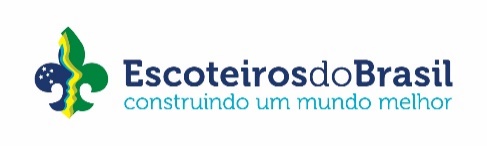 Data: 15 de setembro de 2018Local: Em todo o BrasilOrganização: Escoteiros do BrasilEscoteiros do Brasil                                                                   	R. Cel. Dulcídio, 2107 – Água Verde                                        			Assessoria de Imprensa: Felipe MartinsCuritiba – Paraná                                                                                         		(41) 3353-4732  www.escoteiros.org.br                                                                 			imprensa@escoteiros.org.br